Государственное бюджетное учреждение дополнительного образования Пензенской области«Центр развития творчества детей и юношества»«Школа бизнесмена».Возраст детей: 10-11 летПедагог дополнительного образованияI категории Емелина М. А.Пенза , 2019Цель: познакомить детей с основами предпринимательства и сферой бизнеса.Задачи:Получение необходимых знаний и умений по основам предпринимательской деятельности.Создание благоприятной психологическойатмосферы для активного взаимодействия учащихся в группе и самовыражения в ходе совместной деятельности на занятии.Развитие у учащихся деловых качеств и умений работать в команде.Возраст детей: 9-10 летОборудование: столы, стулья (по количеству учащихся),вывеска «Школа  Миши-бизнесмена»,нарисованные бревнышки с ключевыми словами для построения домика,дерево,монетки,весы,камушки,маски,листы бумаги,цветные карандаши.ДОРОГО                                                ДЁШЕВОНа вес золотаЗа бесценокПо божеской ценеНе подступитьсяЗадаромЦена кусаетсяНе по кармануПо сходной ценеВлетит в копеечкуЗа грошиНазвание этапа занятия Содержание этапаОрганизационный этап.Цель: заинтересовать учащихся созданием эмоционального настроя для дальнейшей плодотворной деятельности. Приёмы мотивации: эмоциональность изложения, занимательность и красочность предлагаемого материала.Оборудование: дерево, монетки.Метод: объяснительно- иллюстративный с элементами игры.Форма проведения: игра.Форма работы: коллективная.Продолжительность: 10 минут.Здравствуйте ребята! Помните сказку про Буратино? (Да)-Как называлось поле в сказке? (Поле чудес.)-Что пообещали вырастить Буратино кот с лисой? (Золотые монеты.)-Сейчас мы с вами вырастим свое денежное дерево. Давайте возьмем по монетке и повесим на дерево. (Дети выполняют.) -На востоке в каждой семье стояло свое дерево, которое приносило богатство и процветание.- Ребята, давайте посмотрим на наше денежное дерево и попробуем  угадать тему нашего занятия. (Про деньги.)- Что можно делать с деньгами? (На них покупают товары.)- Как называется наука которая занимается покупкой –продажей товаров? (Экономика.)- Сегодня я приглашаю вас в школу ЭКОНОМИКИ. Что вы хотели сегодня узнать по этой теме? (Как заработать деньги?)- Молодцы! Заработок денег связан  с основами предпринимательства и бизнеса.Актуализация знаний для изучения нового материалаПедагогическая цель: подготовить учащихся к изучению   нового материала, который должен быть освоен.Приём мотивации: создание атмосферы психологического комфорта для формирования устойчивого познавательного интереса.Метод: объяснительно- иллюстративный с элементами проблемного обучения.Форма проведения: беседа.Продолжительность: 15 минут.Сегодня мы слышим много разговоров о рынке, бизнесе, предпринимательстве. Экономические знания необходимы не только бизнесменам, но и всем людям. Элементарная экономическая образованность помогает каждому человеку в жизни. Без нее невозможно наладить свою работу и свой быт.         -А что же такое экономика? Как вы думаете? (Связана с деньгами. Экономия денег.)-  Ребята, экономика произошло от греческого «oikonomike», - искусство ведения домашнего хозяйства.- Что, значит, заниматься домашним хозяйством? (Все успевать, уметь правильно тратить деньги, чтобы все купить.)- Да, правильно заниматься домашним хозяйством – это  грамотно распределять семейный бюджет.Сейчас слово экономика означает плановое ведение хозяйства страны. Где тоже нужно готовить продукты, шить одежду, делать игрушки, выпускать книги, строить дома для всех жителей, прокладывать дороги.         Составной частью рыночной экономики является бизнес.- Ребята, как вы считаете, что такое бизнес? (Работа на рынке, иметь свой магазин. Оказывать услуги.) -Да! Бизнес – это развитие собственного дела с целью получения прибыли.- Как называется человек, который занимается бизнесом? (Бизнесмен.)- Правильно, бизнесмен или предприниматель.-Любой человек может стать бизнесменом? (Нет.) - Почему? (Для этого надо иметь много денег и учиться.)- Да. Для того чтобы стать бизнесменом  нужно учиться.Изучение нового материала.Педагогическая цель: формирование мотивации к  самовыражению и реализация творческого потенциала.Ожидаемый результат: сформировать у детей представление о малом бизнесе.Метод: репродуктивныйФорма проведения: коллективная, групповая.Оборудование: игрушка большого медведя, вывеска «Школа  Миши-бизнесмена»,  маски зайчиков и лисичек, бревнышки  со словами для построения домика, цветные карандаши, листы бумаги.Продолжительность: 60 минут.Здоровьесберегающие технологии (физкультминутка).Цель: восполнить дефицит двигательной деятельности.Форма проведения: активный отдых.Форма работы: коллективная.Ожидаемый результат: положительные эмоции.- Добро пожаловать в наш лесной теремок «Школы Миши-бизнесмена». (На столе  лежат маски животных. Дети надевают маски зайчиков и лисичек.) - Начинаем наше обучение. Сегодня мы поможем Мишке открыть собственный бизнес. (На доске висит вывеска. Под ней из бревнышек с каждым  новым словом будет складываться будущий домик.) За правильные ответы я буду давать вам малинку.1. Ребята! Миша открыл в лесу свой магазин. Как ему привлечь к себе покупателей? (Нужен хороший товар, низкие цены.)- Правильно. Нужна красочная вывеска, недорогие цены, товары, нужные для лесных жителей.2. А если Мише не хватит собственных денег, где он может их взять? (Взять в долг или в банке.)- Верно, в банке.3. Ребята, кто покупает товар? (Звери, покупатели.)- Да, покупатели, или лесные жители.
4. А как называется то, что можно купить? Как мы можем назвать это, одним словом.  (Товар.)- Правильно, товар. 5. Стоимость одной вещи при продаже? (Цена.)- Молодцы, цена.- Ребята, посмотрите на доску.  Вы часто от взрослых слышите подобные выражения, относящиеся к цене. Нужно показать стрелками, какие выражения соответствуют понятиям «дорого» и «дешево». (Дети по одному подходят и выполняют задание.)
6. Чем будут платить звери за товар? (Деньгами.) 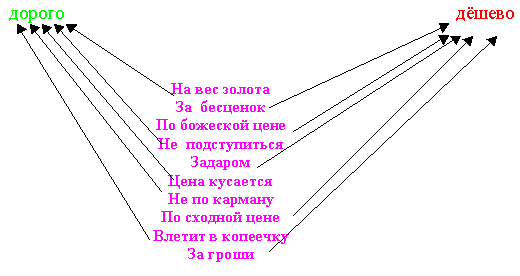 - Деньгами.7. Как Мишке сообщить лесным жителям  о продаваемых  товарах? (Рассказать про магазин людям. Нужна реклама.)-Молодцы. Реклама.8. Как мы будем распространять рекламу? (По телевидению, в газетах.) В газетах, по телевидению, развешивать листовки, раздавать визитки.- По маскам, которые на вас надеты, разделимся на 2 команды: зайчики и лисички. Перед вами листы бумаги и цветные карандаши. Зайчики нарисуют рекламу малине и грибам, а лисички нарисуют визитную карточку. (Дети выполняют работу.)- Молодцы! Давайте прикрепим рекламу и визитную карточку на доску к домику. (Дети выполняют.)9. Лиса тоже открыла в лесу магазин для зверей. И продает такие же товары. Она помешает Мише продать его товар? Чем? (Помешает. Лесные звери пойдут покупать к лисе.) - Да, лиса создаст конкуренцию. Что такое конкуренция? (Когда один продавец мешает другому.) - Да, конкуренция- это соперничество, борьба за достижение выгоды.10.  Что нужно сделать Мише,  чтобы покупали товар у него, а не у лисы? (Сделать товар дешевле.)- Правильно, сделать товар качественнее, дешевле.
11. Что Миша получит за проданные товары? (Деньги.) - Как другим словом, мы можем назвать деньги от проданных товаров? (Прибыль.)- Молодцы. Прибыль.12. Ребята, давайте теперь решим задачу. Миша вложил в открытие магазина 100 рублей, прибыль получил 150 рублей. Бизнес  выгоден Мише? (Да)- Почему? (Он получил больше, чем потратил.)13. А если прибыль составит 80 рублей.  Что получит Миша? (Убытки.)- Правильно, убытки. 14.  Есть обязательные платежи государству, которые платят все лесные жители и предприниматели. Как они называются? (Налоги.)-  Молодцы. Налоги..- Посмотрите на доску. У нас поучилась школа ведения малого бизнеса.
- Молодцы! Миша остался доволен вашей работой. Мы хорошо поработали, а теперь отдохнем. (Педагог читает стихотворение, а дети выполняют движения.)«Весело в лесу»
Зайцы утром рано встали, (Ходьба на месте.)
Весело в лесу играли. 
По дорожкам прыг-прыг-прыг! (Прыжки на месте.)
Кто к зарядке не привык? 
Вот лиса идёт по лесу. (Имитировать движения лисы.)
Кто там скачет, интересно? (Пожимание плечами.)
Чтоб ответить на вопрос, (Повороты головы вправо – влево.)
Тянет лисонька свой нос. (Руки на поясе.)
Но зайчата быстро скачут. (Прыжки на месте.)
Как же может быть иначе? (Рывки руками перед грудью.)
Тренировки помогают!
И зайчата убегают. (Бег на месте.)
- Сейчас мы проверим,  как вы усвоили материал. Перед нами  «Древо экономической мудрости» на его листочках загадки. (Дети по одному подходят, срывают листочек и отгадывают загадки.)
На товаре быть должнаОбязательна ...   (цена)Коль трудился круглый год,Будет кругленьким ...    (доход)Журчат ручьи, промокли ноги,Весной пора платить ...    (налоги)В море коварном товаров и ценБизнес-корабль ведёт ...   (бизнесмен)Он финансовый факир,
 В банк к себе вас ждёт ...   (Банкир.)Будут целыми, как в танке,Сбереженья ваши в ...   (банке)Дела у нас пойдут на лад:Мы в лучший банк внесли свой ...    (вклад).Подведение итогов.Педагогическая цель: определить степень усвоения материала.Метод: репродуктивный.Форма проведения: беседа, рефлексия.Продолжительность: 10 минут.- Ребята, обратите внимание, на столе стоят весы, а перед вами камушки черные и белые. Давайте сделаем так, если обучение в лесной школе бизнеса проходило легко и интересно, то на правую чашу весов вы положите белые камушки, если были затруднения - то на левую чашу - черные. (Дети выполняют работу.)- Ребята! Кто положил  черные камушки, объясните, в чем были у вас трудности в обучении? (Ответы детей.) - Что вам было сегодня интересно? (Ответы детей.)- Что вы сегодня узнали? (Ответы детей.)- Где вам пригодятся знания полученные сегодня? (Ответы детей.)- Кто хочет стать бизнесменом? Почему? (Ответы детей)-Молодцы ребята. Вот и закончилось наше обучение в школе Миши-бизнесмена.За отличную учебу вы получаете сертификаты, в которые вписаны ваши имена. Поздравляю! Теперь вы юные бизнесмены.
- Наше занятие подошло к концу. Я благодарю вас за работу! 